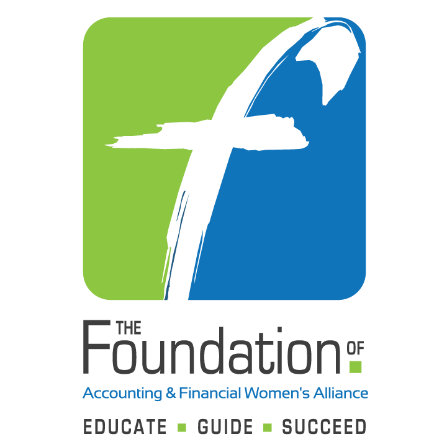 Membership in The Foundation of AFWA’s Ida Broo Legacy Society Includes invitations to special events plus recognition in our Annual ReportPlanned Giving Form              In Honor of Founder Ida Broo   Together, we will advance Women!I have included The Foundation of Accounting and Financial Women’s Alliance in my estate plans in recognition of my wish to leave a legacy.  Name:	Email:Address:	Phone:I wish to be recognized in the Ida Broo Legacy Society.                                                               I wish to remain anonymous.Type of Planned Gift: (optional)Additional Contact Information: Name:	Phone:Purpose of the Planned Gift:Unrestricted gift to provide maximum flexibility to The Foundation and its Board of Directors to direct funds to where the need is greatest.Restricted to a specific purpose: (please identify)  	Please provide any  other  details you  wish  to  share (including amount of bequest and attach the relevant portion of the instrument):  	(All information is kept in the strictest confidence and used for internal planning purposes only.)Signature: 		Date:  	Please return this form and any attachments to: Foundation of AFWA, 2365 Harrodsburg Road, Lexington, KY 40504 Attn: Planned Giving Officer. Thank you for your continued commitment.Completion of this form is a notification of intent only and not intended to be legally binding. Please discuss your planned giving intentions with your professional financial and legal advisors. The Foundation of Accounting and Finance Women is a tax-exempt nonprofit organization recognized by section 501(c)(3) of the Internal Revenue Code ID# 04-3460220.WillTrust Retirement Plan BeneficiaryLife Insurance Policy Beneficiary